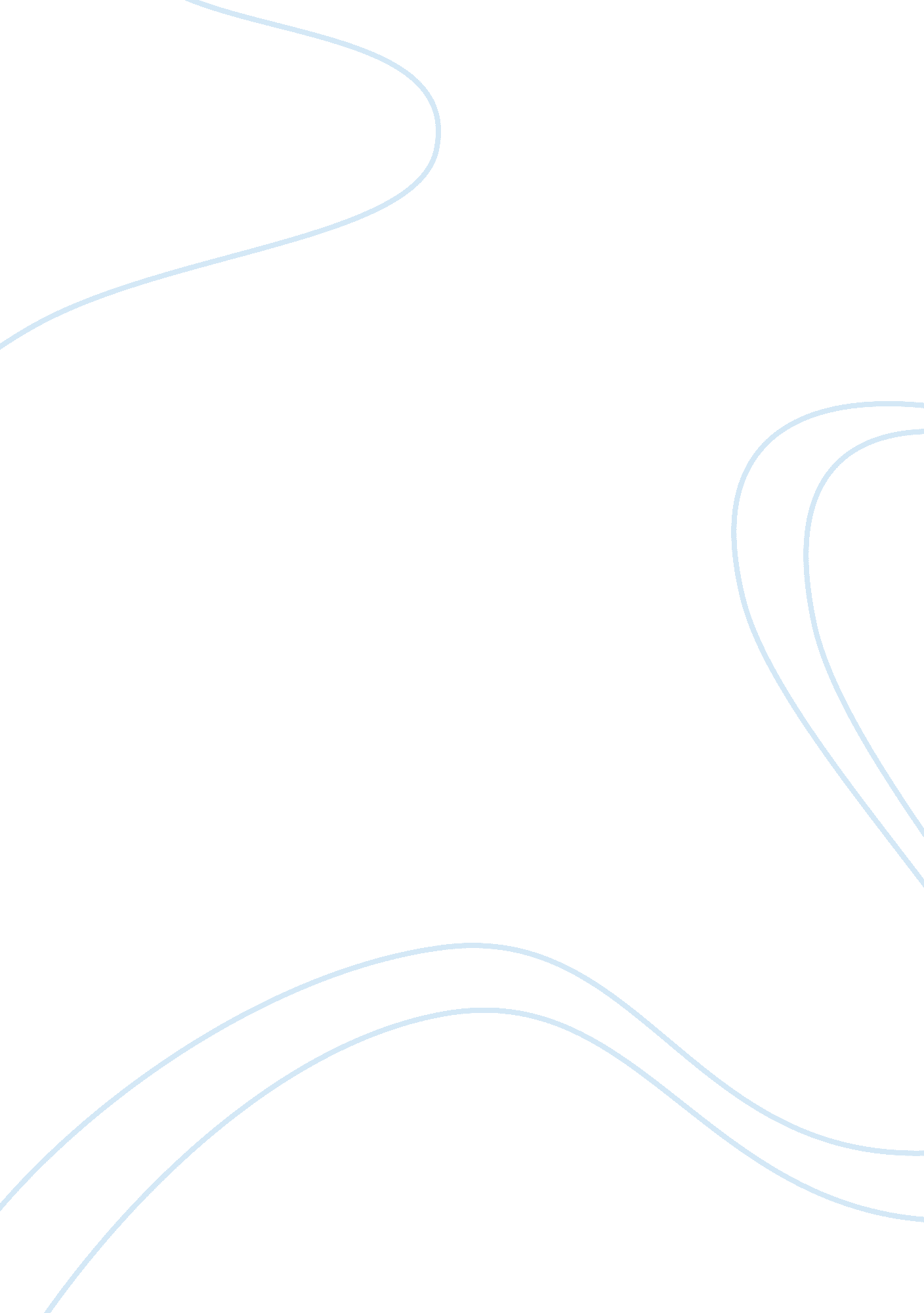 Law school admission essay on personal statementLaw, Criminal Justice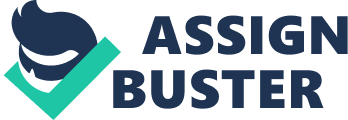 \n[toc title="Table of Contents"]\n \n \t Introduction: \n \t Conclusion: \n \t References: \n \n[/toc]\n \n Introduction: I wish to tender my interest to secure admission in your law school. I had a primary interest in taking a degree in law, and this is a natural conviction which emanates from a very remote encounter to this discipline.  I discovered quite early in life that I am very inquisitive, argumentative and critical and my late father testified to this when he said that I took after my uncle who is a lawyer. I could then critique the behavior of those in the fraternity of the so-called learned-friends. This troubled me immensely and I concluded that I should be a man of the jury. The principal in my high discovered some unique characters in me which he had not spotted in any student and eventually, he made me the head prefect of the school, a position I earned due to my undisputed prowess in oratory. I routinely received awards for making exceptional grades in English Language, Literature and History, subjects that are core and prerequisite in the study of law. This was coupled with intense research in the same subjects as well as Government and religion not to forget Theology and Political science in which my findings sent a tantrum to my tutors during my senior high school. The quality time spent negotiating with my uncle and his friends on a myriad of subjects of law greatly improved my debating skills which I am proud of despite the truth that mine was from a layman’s point of view. However this made me learn immensely. I admit my content was initially jumbled, even vague in matters of topic. The topic, I learnt changes from debate to debate.  Our topics of debate ranged from current issues of public importance to general philosophies or ideas. Most often I took the affirmative or the negative depending on which side my uncle decided to negotiate in favor of, but oft times I liked to take the moral side. I want to observe that my consisted participation at these negotiation tables and conferences, organized by professionals, made me very astute and above par and greatly improved my debating skills, public speaking and has planted in me the unmatched tendency of researching, qualities which I believe are pertinent  in the study and practice of law.  I learnt that rebuttal is an important concept in debate through which I embraced logic in which I had not only to say that the other side is wrong, but to actually prove it. I also learnt how to pick the important points by trying to confute the salient points of the other side's case and ‘ play ball’ by disapproving individual speakers and what they say but at the same time avoiding a demeaning language. My highly anticipated passion of becoming a world class renowned attorney will be elevated to the highest level by my studying at your college. My main objective as an attorney is to speak loudly against injustice, help other people and to protect their rights, speak up on behalf of the oppressed and help the less privileged know their rights. I enjoy working independently. I remember acting pro se in a district court when I successfully represented myself in a case involving transfer of real property. It was a complex family issue and an overwhelming and challenging undertaking because I was required to prepare my own legal documents and comfortably represent them to the court. Considering the responsibilities associated with pro se, representation for an average person like me was no doubt cumbersome. Of course I risked the problem of faulty paperwork, general confusion and lack of sufficient time. Being a person with lower than average income, my endeavor seemed futile from the onset. However, my financial situation did not become an impediment.  I strongly believe that one’s financial status should not stand between his/her rights and justice. I decided to represent myself although lawyers view it as a risky undertaking especially on matters involving transaction. Additionally, I knew my situation best and believed that I was in the best position to tackle any issues that faced me. I had my individual rights and justice to pursue and I couldn’t allow my scanty financial status to thwart my cause (The Standard Legal Network, n. d). My humble request of seeking an admission in your reputable college is to enhance my potential Legal skills since I believe I am an attorney without opportunity or rather an attorney in waiting. To me this has proven to be a call to serve in exercising justice since I have successfully volunteered several Legal Aids in different prosecutors’ offices during summer whereby I have ran several Legal errands and this has gained me enough experience to start with as a law student. I do not regret a jot that I am from which cultural decent and I believe that this should not be a requisite for college admission. My moral principle and believe is that, that everybody deserves to be treated equally with respect regardless of background or race. I am a devotee of Martin Luther’s ‘ I have a dream’ speech where he dreamt of seeing a nation roasting in the heat of injustice, and oppression, that will be changed into a haven of freedom and justice. That his descendants shall live in a nation where their judgment will be based on the content of their character not the color of their skin (Luther, 1963). Conclusion: Allow me to say this with all due modesty and with sufficient knowledge that I am a true epitome of the law student you are looking for. This is because of my open-mindedness, analytical and debating skills, team as well as individualistic spirit, intelligence and work experience. All this coupled with myoutstanding communication skills and the various sides that I took in legal negotiations have greatly sharpenedmy leadership skills and skills of association, as well as helped me expand team spirit - a requirement in life.  I look up to the ambition of studying law at your university because I am certain that I can make something out of the course, especially with regard to championing the cause of the less privileged. References: Luther, M (1963): I Have a Dream . OUP. Network, (n. d): Self-representation. reegan. LST. Gentleman, M. (2010): Legal Article base. OUP. Group Jackson, T. (2008): Qualities of a good lawyer. Tsang, w. (2010): A junior Lawyer . Oxford Group. 